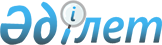 О внесении изменения в постановление акимата города Аксу от 26 октября 2015 года № 864/10 "Об определении мест для размещения агитационных печатных материалов для кандидатов в городе Аксу"Постановление акимата города Аксу Павлодарской области от 8 мая 2019 года № 330/4. Зарегистрировано Департаментом юстиции Павлодарской области 8 мая 2019 года № 6354
      В соответствии с пунктом 6 статьи 28 Конституционного закона Республики Казахстан от 28 сентября 1995 года "О выборах в Республике Казахстан", пунктом 2 статьи 31 Закона Республики Казахстан от 23 января 2001 года "О местном государственном управлении и самоуправлении в Республике Казахстан", акимат города Аксу ПОСТАНОВЛЯЕТ:
      1. В постановление акимата города Аксу от 26 октября 2015 года № 864/10 "Об определении мест для размещения агитационных печатных материалов для кандидатов в городе Аксу" (зарегистрированное в Реестре государственной регистрации нормативных правовых актов за № 4770, опубликованное 30 октября 2015 года в газетах "Ақсу жолы" и "Новый путь" № 42) внести следующее изменение:
      приложение к указанному постановлению изложить в новой редакции, согласно приложению к настоящему постановлению.
      2. Контроль за выполнением настоящего постановления возложить на руководителя аппарата акима города.
      3. Настоящее постановление вводится в действие со дня его первого официального опубликования. Места для размещения агитационных печатных материалов кандидатов
					© 2012. РГП на ПХВ «Институт законодательства и правовой информации Республики Казахстан» Министерства юстиции Республики Казахстан
				
      Аким города

Б. Ибраев

      "СОГЛАСОВАНО"

      Председатель Аксуской городской

      территориальной избирательной комиссии

С. Жакипов

      "8" мая 2019 года
Приложение
к проекту постановления
акимата города Аксу
от 8 мая 2019 года № 330/4
№ п/п
Места размещения агитационных печатных материалов
Оснащение (штук)
город Аксу
город Аксу
город Аксу
1
улица М. О. Ауэзова, 8 (у здания государственного коммунального казенного предприятия "Дворец культуры Сабита Донентаева" акимата города Аксу)
1 стенд
2
улица Астана, 37 (у здания государственного коммунального казенного предприятия "Дом детского творчества города Аксу" государственного учреждения "Отдел образования города Аксу" акимата города Аксу)
1 стенд
3
улица М.О. Ауэзова, 42 (у магазина "Чайка")
1 стенд
4
улица М.О. Ауэзова, 81 (у магазина "Нива")
1 стенд
5
улица М.О. Ауэзова, 41 (у магазина "Достык")
1 стенд
6
улица Астана, 12 (у торгового дома "Агидель")
1 стенд
7
улица Маншук Маметова, 11 (у торгового дома "Камея")
1 стенд
8
улица Астана, 21 (у коммунального рынка "Ауыл")
1 стенд
9
улица 8 Марта, 203 (у магазина "Юбилейный")
1 стенд
Алгабасский сельский округ
Алгабасский сельский округ
Алгабасский сельский округ
10
село Алгабас, улица Советов, 4А (у здания государственного учреждения "Аппарат акима села Алгабас")
1 стенд
11
село Айнаколь, улица Центральная, 23А (у административного здания)
1 стенд
12
село Жолкудук, улица М. Кабылбекова, 15 (у здания коммунального государственного учреждения "Средняя школа имени К. Камзина села Жолкудук Алгабасского сельского округа города Аксу")
1 стенд
Достыкский сельский округ
Достыкский сельский округ
Достыкский сельский округ
13
село Достык, улица 2 Линия, 34/1 (у здания коммунального государственного учреждения "Достыкская средняя школа Достыкского сельского округа города Аксу")
1 стенд
14
село Пограничник, улица А. Пикало, 1 (у административного здания)
1 стенд
15
село Береке, улица улица Центральная, 1 (у здания коммунального государственного учреждения "Средняя школа села Береке Достыкского сельского округа города Аксу")
1 стенд
Евгеньевский сельский округ
Евгеньевский сельский округ
Евгеньевский сельский округ
16
село Евгеньевка, улица Ю. Гагарина (у магазина "Юбилейный")
1 стенд
17
село Уштерек, улица Ленина, 21А (у здания коммунального государственного учреждения "Средняя школа села Уштерек Евгеньевского сельского округа города Аксу")
1 стенд
Калкаманский сельский округ
Калкаманский сельский округ
Калкаманский сельский округ
18
село Калкаман, улица Ленина, 20А (у стадиона)
1 стенд
19
село Акжол, улица Школьная, 4/1 (у здания коммунального государственного учреждения "Средняя школа села Акжол Калкаманского сельского округа города Аксу")
1 стенд
Кызылжарский сельский округ
Кызылжарский сельский округ
Кызылжарский сельский округ
20
село Кызылжар, улица Гагарина, 1 (у здания государственного коммунального казенного предприятия "Дворец культуры Сабита Донентаева" акимата города Аксу)
1 стенд
21
село Сарышыганак, улица Школьная, 9 (у здания коммунального государственного учреждения "Средняя школа Сарышыганак Кызылжарского сельского округа города Аксу")
1 стенд
Сельский округ имени Мамаита Омарова
Сельский округ имени Мамаита Омарова
Сельский округ имени Мамаита Омарова
22
село Путь-Ильича, улица Школьная, 17 (у здания коммунального государственного учреждения "Средняя школа села Енбек сельского округа имени Мамаита Омарова города Аксу")
1 стенд
23
село имени Мамаита Омарова, улица Аргынбаева, 1 (у здания коммунального государственного учреждения "Жамбылская средняя школа сельского округа имени Мамаита Омарова города Аксу")
1 стенд
24
село Курколь, улица 40 лет победы, 9 (у здания коммунального государственного учреждения "Средняя школа имени С. Донентаева села Курколь сельского округа имени Мамаита Омарова города Аксу")
1 стенд